North Sea Advisory Council         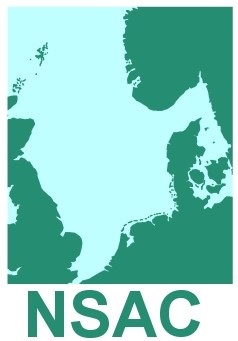 Monitoring, Control and Enforcement Focus GroupDanish Fishermen PO
H.C. Andersens Boulevard 37 1
1553 København V.
Denmark3rd November 2016, 13:30 - 17:00Draft (3)AGENDAWelcome, apologies and appointment of ChairmanApproval of AgendaReport of Last Meeting 
Paper 3.1 Report of Meeting (For Approval)Report from Scheveningen Group control experts meeting 5th OctoberFocus Group Terms of ReferencePaper 5.1 MCE Terms of Reference (For Discussion)Development of Advice Paper 6.1 Monitoring and Control under the Landing Obligation 
(For Discussion)Next steps and time scale Any other business
